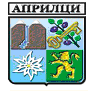                  Община    Априлци	ДО ОБЩИНСКИ СЪВЕТГР. АПРИЛЦИ	ПРЕДЛОЖЕНИЕОТ Д-Р МЛАДЕН МАКСИМОВ ПЕЛОВ – КМЕТ НА ОБЩИНА АПРИЛЦИОтносно: Приемане на Наредба за условията и реда за организиране на почасови, съботно-неделни и сезонни дейности, като допълнителна услуга по отглеждане на децата в детските градини на територията на Община Априлци, на основание чл. 21, ал. 2 от ЗМСМА, чл. 68, ал. 1 от Закона за предучилищното и училищно образование и §31 от Преходни и заключителни разпоредби на Закона за предучилищното и училищно образование УВАЖАЕМИ ГОСПОДИН ПРЕДСЕДАТЕЛ,	УВАЖАЕМИ ОБЩИНСКИ СЪВЕТНИЦИ,С влизане в сила на Закона за предучилищното и училищно образование (ЗПУО), обн. ДВ бр. 79 от 13.10.2015 г., в сила от 01.08.2016 г., се налага Общински съвет  град Априлци, да приеме Наредба за условията и реда за организиране на почасови, съботно-неделни и сезонни дейности, като допълнителна услуга по отглеждане на децата в детските градини на територията на Община Априлци.Мотиви към внесения проект: Причини, които налагат приемането: Съгласно разпоредбите на чл. 68, ал.1 от ЗПУО, в детските градини във всяка община се организират почасови, съботно-неделни и сезонни дейности. Цели, които се поставят: С приемане на Наредбата ще се постигне систематизиране на информацията за общинските детски градини относно осигуряване на по-гъвкава организация на предоставените услуги от детската градина на територията на община Априлци. Финансови и други средства, необходими за прилагането на новата наредба: Няма необходимост от допълнителни финансови и други средства за прилагането на новата Наредба.Приемането изисква допълнение към Наредба № 16 за определяне и администриране на местните такси и цени на услугите на територията на община Априлци за определяне на размер на такса за заплащане на допълнителните услуги по отглеждане на децата в общинските детски градини.Очаквани резултати от прилагането, включително финансови, ако има такива: Да бъде създаден и приет от Общински съвет Априлци подзаконов нормативен акт, в съответствие с действащото законодателство на Република България в областта на образованието;Да се регламентират условията и реда за организиране почасови, съботно-неделни и сезонни дейности в детската градина на територията на Община Априлци.Анализ за съответствие с правото на Европейския съюз: Наредба за условията и реда за организиране на почасови, съботно-неделни и сезонни дейности, като допълнителна услуга по отглеждане на децата в детските градини на територията на Община Априлци  не противоречи на нормите на Европейския съюз.	На основание чл. 26, ал. 2 от Закона за нормативните актове (ЗНА) проектът на Наредба за условията и реда за организиране на почасови, съботно-неделни и сезонни дейности, като допълнителна услуга по отглеждане на децата в детските градини на територията на Община Априлци е публикуван в официалната интернет страница на Община Априлци –www.obshtina-apriltsi.com  и обявен на информационното табло в Центъра за информация и услуги на гражданите, като по този начин е дадена възможност на всички заинтересовани лица да се запознаят и да изразят становище в законоустановения едномесечен срок от публикуването.ПРИЛОЖЕНИЕ:1. Проект на Наредба за условията и реда за организиране на почасови, съботно-неделни и сезонни дейности, като допълнителна услуга по отглеждане на децата в детските градини на територията на Община Априлци.Въз основа на горното предлагам Общински съвет – Априлци да приеме следнияПРОЕКТ ЗА РЕШЕНИЕ:На основание чл. 21, ал. 2 от Закона за местното самоуправление и местната администрация /ЗМСМА/, чл. 68, ал. 1 от Закона за предучилищното и училищно образование /ЗПУО/ и §31 от Преходни и заключителни разпоредби на Закона за предучилищното и училищно образование РЕШИ:1. Приема Наредба за условията и реда за организиране на почасови, съботно-неделни и сезонни дейности, като допълнителна услуга по отглеждане на децата в детските градини на територията на Община Априлци.Съгласувал:……………../адв. Павлин Петков/Д-Р МЛАДЕН ПЕЛОВКмет на Община Априлци                                                  гр. Априлци, обл. Ловеч, ул. „Васил Левски” № 109, тел.06958/22-22, факс 06958/22-85                                                            e-mail: apriltsi1976@abv.bg; www. obshtina-apriltsi.com